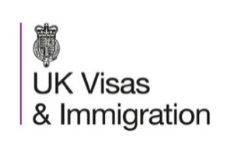 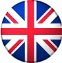 ZİYARET VİZESİ İÇİN GENEL EVRAK LİSTESİDaha fazla bilgi için lütfen www.ingilterevizesial.com ya da www.ingilterevizesi.us adresini ziyaret ediniz.İlgili kuralların gerekliliklerini yerine getirmek müracaat sahibinin sorumluluğunda olduğundan,  belirtilen  dökümanların sunulmaması başvurunun reddedilmesi için gerekçe oluşturacaktır. Vize görevlisi kararını sunmuş olduğunuz  kanıtlar doğrultusunda verecektir. Vize görevlilerinin kişisel koşullarınız kadar, başvurunuzun nedenlerini de anlamaları büyük önem taşımaktadır. Bu nedenle Türkçe olan tüm belgelerin, yazışmaların /mektupların İngilizce'ye tercüme edilmesi çok önemlidir. Gerekli olan tüm evrakların tercümesi tarafımızca profesyonel bir şekilde yapılmaktadır. İstenen Evraklar Listesi: 1. İçinde boş vize sayfaları bulunan geçerli pasaport 2. Eğer varsa eski pasaportlarınız 3. Geçerli pasaportunuzun 1-4e kadar olan sayfalarının fotokopileri (ofisimizde çekilecek)4. Vize ücreti USD ya da Türk Lirası olarak,5. Maddi Durumu Gösterir Belgeler a. Maaş bordroları, sigortalı hizmet dökümü, işveren evrakları veya gelirinizi gösterir belgeler b. Eğer iş sahibi iseniz firmanızın belgelerini sağlayınız: Ticaret Odası kaydı, en son vergi levhanız, imza sirküleri, ticaret sicil gazetesi c. Banka cüzdanları veya Banka Yazıları - Minimum son 3 aya ait hesap hareketleri - Özellikle bu amaç için bankanızdan antetli kağıda hesap dökümü istenebilir.] d. Ailenizin maddi durumunu gösterir belgeler örneğin onların maaş bordroları, banka cüzdanları. e. Malvarlığınız varsa bunu kanıtlayıcı belgeler tapu, araç ruhsatıf. Limiti en yüksek 1 ya da 2 kredi kartınızın son ekstresi6. Eğer çalışıyor iseniz, izinli olduğunuzu belgeleyen antetli  bir kağıda yazılmış, işvereninizden resmi bir yazı 7. Eğer öğrenci iseniz, lütfen öğrenci belgenizi ekleyiniz 8. Sponsorunuzdan(eğer varsa): Sponsorunuz tarafından imzalanmış davet yazısı ve Birleşik Krallık'taki  maddi  durumunu gösteren kanıtlar [aslı + fotokopisi] İngilizce olması zorunludur Birleşik Krallık'taki yasal kalma iznini gösterir belgeler, maddi imkanları ve uygun konaklama imkanlarını gösterir belgeler (fotokopileri) - Sponsorun evine ait belgeler: Belediye vergi kağıdı (council tax bill), elektrik, su, havagazı faturalarından biri. Sponsorunuz yoksa otel rezervasyonu yapılmalıdır.- Sponsorun pasaport fotokopisi- Sponsorun gelirini belgeleyen evraklar - Banka ekstresi, (bank statement), Maaş çekleri (pay check stubs) 9. 18 yaşının altında anne-baba/veli ile seyahat etmeyen tüm çocuklar, yanlarında anne-baba/velileri tarafından seyahat etmelerine izin verdiklerini teyid eden noter  tasdikli muvafakatname. 10. Erkek müracaatçılar askerlik durumlarını açıklayıcı belge getirmelidirler [fotokopi] İngilizce olması zorunludur  11. Vukuatlı nüfus kayıt örneği. Başvuru sahibi evli ise eşi ve çocuklarıyla birlikte listelendiği şu anki kütüğü ve anne, baba ve kardeşleriyle listelendiği evlenmeden önceki eski kütüğü ayrı ayrı çıkartılacaktır.12. Sabıka temiz kağıdı. Üzerinde “arşivlenmiş kaydı yoktur” ibaresi olacak. Savcılık ya da E-devlet üzerinden alınabilir. Tüm Türkçe destekleyici evrakların tercümesi tarafımızca yapılacaktır. TERCÜME YAPTIRMAYINIZ.LÜTFEN DİKKAT (a)   Vize ücreti iade edilmez. (b)   Türkiye'de oturma izni olmayanların başvuruları kabul edilmeyebilir.  (e)   Lütfen yukarıda belirtilen maddelere ek olarak başka belgeler de getirmeniz istenebileceğini biliniz. 